FCC at Odds over Net Neutrality Rollback Federal Communications Commission Chairman Ajit Pai on Wednesday proposed overturning net neutrality rules; he will seek an initial vote May 18. FCC Commissioner Mignon Clyburn opposes the rule change.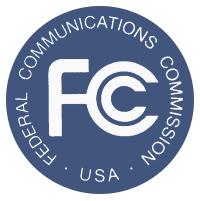 Broadcasting & Cable 4/26/17http://www.broadcastingcable.com/news/washington/clyburn-vows-fight-title-ii-rollback/165316